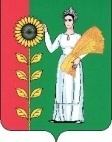 СОВЕТ ДЕПУТАТОВ    СЕЛЬСКОГО ПОСЕЛЕНИЯ                                                                                   БОГОРОДИКИЙ  СЕЛЬСОВЕТ                                                                       Добринского муниципального района Липецкой области23-я сессия  VI-го созываРЕШЕНИЕ12.04.2022                                ж.д.ст.Плавица	                                 №83-рсОб исполнении бюджета сельского поселения Богородицкий сельсовет  за 2021 годРассмотрев проект отчета «Об исполнении бюджета сельского поселения Богородицкий сельсовет за 2021 год», представленный администрацией сельского поселения Богородицкий сельсовет Добринского муниципального района, руководствуясь Федеральным законом № 131-ФЗ от 6.10.2003 г. «Об общих принципах организации местного самоуправления в Российской Федерации», Положением «О бюджетном процессе сельского поселения Богородицкий  сельсовет Добринского муниципального района Липецкой области Российской Федерации», Уставом сельского поселения, учитывая решение постоянной комиссии по экономике, бюджету, муниципальной собственности и социальным вопросам и финансам Совет депутатов сельского поселения Богородицкий сельсовет  РЕШИЛ:1. Утвердить отчет «Об исполнение бюджета сельского поселения Богородицкий сельсовет за 2021 год» по доходам в сумме 23612290,16 рублей и по расходам в сумме 20930331,66 рублей. (прилагается).2. Направить указанный нормативный правовой акт главе сельского поселения для подписания и официального обнародования.3. Настоящее решение вступает в силу со дня его официального обнародования.Председатель Совета депутатов сельского поселения Богородицкий сельсовет                                                                       Н.А.БахтинаПриняты решением Совета депутатов сельского поселения Богородицкий  сельсовет 12.04.2022 № 83-рсОтчет об исполнении бюджета сельского поселенияБогородицкий сельсовет за 2021 год1. Утвердить отчет об исполнении бюджета сельского поселения Богородицкий сельсовет за 2021 год по доходам в сумме 23612290,16 рубля и по расходам в сумме 20930331,66  рублей с превышением доходов  над расходами (профицит) в сумме 2681958,50 рубля.2. Утвердить исполнение бюджета сельского поселения по следующим показателям:- доходам бюджета по кодам классификации доходов бюджетов согласно приложению № 1;- расходам бюджета по разделам и подразделам, целевым статьям и видам расходов функциональной классификации расходов бюджетов согласно приложению № 2;3. Настоящий нормативный правовой акт вступает в силу со дня его официального обнародования.Глава администрациисельского поселенияБогородицкий сельсовет						А.И. ОвчинниковПриложение 1 к решению Совета депутатов  сельского поселения Богородицкий сельсоветот 12.04.2022 № 83-рс Объем доходов по бюджету сельского поселения    Богородицкий сельсовет за 2021 год                 (в рублях)Приложение 2 к решению Совета депутатов  сельского поселения Богородицкий сельсоветот 12.04.2022 № 83-рс Объем расходов по бюджету сельского поселения    Богородицкий сельсовет за 2021 год                (в рублях)Утвержденные бюджетные назначенияИсполнено1345Доходы бюджета - ИТОГОх20 554 965,3623 612 290,16в том числе: НАЛОГОВЫЕ И НЕНАЛОГОВЫЕ ДОХОДЫ 000 1000000000 0000 00013 104 000,0016 230 950,67НАЛОГИ НА ПРИБЫЛЬ, ДОХОДЫ 000 1010000000 0000 0003 601 500,003 159 543,16Налог на доходы физических лиц 000 1010200001 0000 1103 601 500,003 159 543,16Налог на доходы физических лиц с доходов, источником которых является налоговый агент, за исключением доходов, в отношении которых исчисление и уплата налога осуществляются в соответствии со статьями 227, 227.1 и 228 Налогового кодекса Российской Федерации 000 1010201001 0000 1103 601 500,003 142 785,23Налог на доходы физических лиц с доходов, полученных от осуществления деятельности физическими лицами, зарегистрированными в качестве индивидуальных предпринимателей, нотариусов, занимающихся частной практикой, адвокатов, учредивших адвокатские кабинеты, и других лиц, занимающихся частной практикой в соответствии со статьей 227 Налогового кодекса Российской Федерации 000 1010202001 0000 110-3 281,77Налог на доходы физических лиц с доходов, полученных физическими лицами в соответствии со статьей 228 Налогового кодекса Российской Федерации 000 1010203001 0000 110-13 476,16НАЛОГИ НА СОВОКУПНЫЙ ДОХОД 000 1050000000 0000 0003 113 500,006 459 899,68Налог, взимаемый в связи с применением упрощенной системы налогообложения 000 1050100000 0000 1102 950 000,006 233 582,97Налог, взимаемый с налогоплательщиков, выбравших в качестве объекта налогообложения доходы 000 1050101001 0000 1102 950 000,002 735 253,79Налог, взимаемый с налогоплательщиков, выбравших в качестве объекта налогообложения доходы 000 1050101101 0000 1102 950 000,002 735 253,79Налог, взимаемый с налогоплательщиков, выбравших в качестве объекта налогообложения доходы, уменьшенные на величину расходов 000 1050102001 0000 110-3 498 329,18Налог, взимаемый с налогоплательщиков, выбравших в качестве объекта налогообложения доходы, уменьшенные на величину расходов (в том числе минимальный налог, зачисляемый в бюджеты субъектов Российской Федерации) 000 1050102101 0000 110-3 498 329,18Единый сельскохозяйственный налог 000 1050300001 0000 110163 500,00226 316,71Единый сельскохозяйственный налог 000 1050301001 0000 110163 500,00226 316,71НАЛОГИ НА ИМУЩЕСТВО 000 1060000000 0000 0005 966 000,005 461 703,08Налог на имущество физических лиц 000 1060100000 0000 110300 000,001 056 174,26Налог на имущество физических лиц, взимаемый по ставкам, применяемым к объектам налогообложения, расположенным в границах сельских поселений 000 1060103010 0000 110300 000,001 056 174,26Земельный налог 000 1060600000 0000 1105 666 000,004 405 528,82Земельный налог с организаций 000 1060603000 0000 1105 099 000,004 091 290,57Земельный налог с организаций, обладающих земельным участком, расположенным в границах сельских поселений 000 1060603310 0000 1105 099 000,004 091 290,57Земельный налог с физических лиц 000 1060604000 0000 110567 000,00314 238,25Земельный налог с физических лиц, обладающих земельным участком, расположенным в границах сельских поселений 000 1060604310 0000 110567 000,00314 238,25ДОХОДЫ ОТ ИСПОЛЬЗОВАНИЯ ИМУЩЕСТВА, НАХОДЯЩЕГОСЯ В ГОСУДАРСТВЕННОЙ И МУНИЦИПАЛЬНОЙ СОБСТВЕННОСТИ 000 1110000000 0000 000396 000,00492 804,75Доходы, получаемые в виде арендной либо иной платы за передачу в возмездное пользование государственного и муниципального имущества (за исключением имущества бюджетных и автономных учреждений, а также имущества государственных и муниципальных унитарных предприятий, в том числе казенных) 000 1110500000 0000 120396 000,00482 676,15Доходы, получаемые в виде арендной платы за земли после разграничения государственной собственности на землю, а также средства от продажи права на заключение договоров аренды указанных земельных участков (за исключением земельных участков бюджетных и автономных учреждений) 000 1110502000 0000 12016 000,0016 822,53Доходы, получаемые в виде арендной платы, а также средства от продажи права на заключение договоров аренды за земли, находящиеся в собственности сельских поселений (за исключением земельных участков муниципальных бюджетных и автономных учреждений) 000 1110502510 0000 12016 000,0016 822,53Доходы от сдачи в аренду имущества, находящегося в оперативном управлении органов государственной власти, органов местного самоуправления, органов управления государственными внебюджетными фондами и созданных ими учреждений (за исключением имущества бюджетных и автономных учреждений) 000 1110503000 0000 12059 200,0058 063,23Доходы от сдачи в аренду имущества, находящегося в оперативном управлении органов управления сельских поселений и созданных ими учреждений (за исключением имущества муниципальных бюджетных и автономных учреждений) 000 1110503510 0000 12059 200,0058 063,23Доходы от сдачи в аренду имущества, составляющего государственную (муниципальную) казну (за исключением земельных участков) 000 1110507000 0000 120320 800,00407 790,39Доходы от сдачи в аренду имущества, составляющего казну сельских поселений (за исключением земельных участков) 000 1110507510 0000 120320 800,00407 790,39Прочие доходы от использования имущества и прав, находящихся в государственной и муниципальной собственности (за исключением имущества бюджетных и автономных учреждений, а также имущества государственных и муниципальных унитарных предприятий, в том числе казенных) 000 1110900000 0000 120-10 128,60Прочие поступления от использования имущества, находящегося в государственной и муниципальной собственности (за исключением имущества бюджетных и автономных учреждений, а также имущества государственных и муниципальных унитарных предприятий, в том числе казенных) 000 1110904000 0000 120-10 128,60Прочие поступления от использования имущества, находящегося в собственности сельских поселений (за исключением имущества муниципальных бюджетных и автономных учреждений, а также имущества муниципальных унитарных предприятий, в том числе казенных) 000 1110904510 0000 120-10 128,60ДОХОДЫ ОТ ПРОДАЖИ МАТЕРИАЛЬНЫХ И НЕМАТЕРИАЛЬНЫХ АКТИВОВ 000 1140000000 0000 00027 000,00650 700,00Доходы от реализации имущества, находящегося в государственной и муниципальной собственности (за исключением движимого имущества бюджетных и автономных учреждений, а также имущества государственных и муниципальных унитарных предприятий, в том числе казенных) 000 1140200000 0000 000-650 700,00Доходы от реализации имущества, находящегося в собственности сельских поселений (за исключением движимого имущества муниципальных бюджетных и автономных учреждений, а также имущества муниципальных унитарных предприятий, в том числе казенных), в части реализации основных средств по указанному имуществу 000 1140205010 0000 410-125 700,00Доходы от реализации иного имущества, находящегося в собственности сельских поселений (за исключением имущества муниципальных бюджетных и автономных учреждений, а также имущества муниципальных унитарных предприятий, в том числе казенных), в части реализации основных средств по указанному имуществу 000 1140205310 0000 410-125 700,00Доходы от реализации имущества, находящегося в собственности сельских поселений (за исключением имущества муниципальных бюджетных и автономных учреждений, а также имущества муниципальных унитарных предприятий, в том числе казенных), в части реализации материальных запасов по указанному имуществу 000 1140205010 0000 440-525 000,00Доходы от реализации иного имущества, находящегося в собственности сельских поселений (за исключением имущества муниципальных бюджетных и автономных учреждений, а также имущества муниципальных унитарных предприятий, в том числе казенных), в части реализации материальных запасов по указанному имуществу 000 1140205310 0000 440-525 000,00Доходы от продажи земельных участков, находящихся в государственной и муниципальной собственности 000 1140600000 0000 43027 000,00-Доходы от продажи земельных участков, государственная собственность на которые разграничена (за исключением земельных участков бюджетных и автономных учреждений) 000 1140602000 0000 43027 000,00-Доходы от продажи земельных участков, находящихся в собственности сельских поселений (за исключением земельных участков муниципальных бюджетных и автономных учреждений) 000 1140602510 0000 43027 000,00-ПРОЧИЕ НЕНАЛОГОВЫЕ ДОХОДЫ 000 1170000000 0000 000-6 300,00Средства самообложения граждан 000 1171400000 0000 150-6 300,00Средства самообложения граждан, зачисляемые в бюджеты сельских поселений 000 1171403010 0000 150-6 300,00БЕЗВОЗМЕЗДНЫЕ ПОСТУПЛЕНИЯ 000 2000000000 0000 0007 450 965,367 381 339,49БЕЗВОЗМЕЗДНЫЕ ПОСТУПЛЕНИЯ ОТ ДРУГИХ БЮДЖЕТОВ БЮДЖЕТНОЙ СИСТЕМЫ РОССИЙСКОЙ ФЕДЕРАЦИИ 000 2020000000 0000 0007 450 965,367 381 339,49Дотации бюджетам бюджетной системы Российской Федерации 000 2021000000 0000 1505 484 769,005 484 769,00Дотации на выравнивание бюджетной обеспеченности 000 2021500100 0000 1501 818 000,001 818 000,00Дотации бюджетам сельских поселений на выравнивание бюджетной обеспеченности из бюджета субъекта Российской Федерации 000 2021500110 0000 1501 818 000,001 818 000,00Дотации бюджетам на поддержку мер по обеспечению сбалансированности бюджетов 000 2021500200 0000 1503 666 769,003 666 769,00Дотации бюджетам сельских поселений на поддержку мер по обеспечению сбалансированности бюджетов 000 2021500210 0000 1503 666 769,003 666 769,00Субсидии бюджетам бюджетной системы Российской Федерации (межбюджетные субсидии) 000 2022000000 0000 1508 911,898 911,89Прочие субсидии 000 2022999900 0000 1508 911,898 911,89Прочие субсидии бюджетам сельских поселений 000 2022999910 0000 1508 911,898 911,89Субвенции бюджетам бюджетной системы Российской Федерации 000 2023000000 0000 150231 600,00231 600,00Субвенции бюджетам на осуществление первичного воинского учета на территориях, где отсутствуют военные комиссариаты 000 2023511800 0000 150231 600,00231 600,00Субвенции бюджетам сельских поселений на осуществление первичного воинского учета на территориях, где отсутствуют военные комиссариаты 000 2023511810 0000 150231 600,00231 600,00Иные межбюджетные трансферты 000 2024000000 0000 1501 496 184,471 426 558,60Межбюджетные трансферты, передаваемые бюджетам муниципальных образований на осуществление части полномочий по решению вопросов местного значения в соответствии с заключенными соглашениями 000 2024001400 0000 1501 216 377,031 146 751,16Межбюджетные трансферты, передаваемые бюджетам сельских поселений из бюджетов муниципальных районов на осуществление части полномочий по решению вопросов местного значения в соответствии с заключенными соглашениями 000 2024001410 0000 1501 216 377,031 146 751,16Прочие межбюджетные трансферты, передаваемые бюджетам 000 2024999900 0000 150279 807,44279 807,44Прочие межбюджетные трансферты, передаваемые бюджетам сельских поселений 000 2024999910 0000 150279 807,44279 807,44Прочие безвозмездные поступления от других бюджетов бюджетной системы 000 2029000000 0000 150229 500,00229 500,00Прочие безвозмездные поступления от бюджетов муниципальных районов 000 2029005000 0000 150229 500,00229 500,00Прочие безвозмездные поступления в бюджеты сельских поселений от бюджетов муниципальных районов 000 2029005410 0000 150229 500,00229 500,00Утвержденные бюджетные назначенияИсполнено1345Расходы бюджета - ИТОГОх20 999 965,3620 930 331,66в том числе: ОБЩЕГОСУДАРСТВЕННЫЕ ВОПРОСЫ 000 0100 0000000000 0005 405 779,335 405 773,04Функционирование высшего должностного лица субъекта Российской Федерации и муниципального образования 000 0102 0000000000 000993 297,00993 296,86Расходы на выплаты персоналу в целях обеспечения выполнения функций государственными (муниципальными) органами, казенными учреждениями, органами управления государственными внебюджетными фондами 000 0102 0000000000 100993 297,00993 296,86Расходы на выплаты персоналу государственных (муниципальных) органов 000 0102 0000000000 120993 297,00993 296,86Фонд оплаты труда государственных (муниципальных) органов 000 0102 0000000000 121727 378,00727 378,00Иные выплаты персоналу государственных (муниципальных) органов, за исключением фонда оплаты труда 000 0102 0000000000 12235 703,0035 703,00Взносы по обязательному социальному страхованию на выплаты денежного содержания и иные выплаты работникам государственных (муниципальных) органов 000 0102 0000000000 129230 216,00230 215,86Функционирование Правительства Российской Федерации, высших исполнительных органов государственной власти субъектов Российской Федерации, местных администраций 000 0104 0000000000 0003 731 732,003 731 726,74Расходы на выплаты персоналу в целях обеспечения выполнения функций государственными (муниципальными) органами, казенными учреждениями, органами управления государственными внебюджетными фондами 000 0104 0000000000 1001 821 804,001 821 801,81Расходы на выплаты персоналу государственных (муниципальных) органов 000 0104 0000000000 1201 821 804,001 821 801,81Фонд оплаты труда государственных (муниципальных) органов 000 0104 0000000000 1211 340 667,001 340 666,77Иные выплаты персоналу государственных (муниципальных) органов, за исключением фонда оплаты труда 000 0104 0000000000 12263 742,0063 742,00Взносы по обязательному социальному страхованию на выплаты денежного содержания и иные выплаты работникам государственных (муниципальных) органов 000 0104 0000000000 129417 395,00417 393,04Закупка товаров, работ и услуг для обеспечения государственных (муниципальных) нужд 000 0104 0000000000 2001 834 093,001 834 090,07Иные закупки товаров, работ и услуг для обеспечения государственных (муниципальных) нужд 000 0104 0000000000 2401 834 093,001 834 090,07Закупка товаров, работ, услуг в сфере информационно-коммуникационных технологий 000 0104 0000000000 242365 854,00365 853,10Прочая закупка товаров, работ и услуг 000 0104 0000000000 2441 241 545,001 241 542,97Закупка энергетических ресурсов 000 0104 0000000000 247226 694,00226 694,00Иные бюджетные ассигнования 000 0104 0000000000 80075 835,0075 834,86Уплата налогов, сборов и иных платежей 000 0104 0000000000 85075 835,0075 834,86Уплата налога на имущество организаций и земельного налога 000 0104 0000000000 8518 705,008 705,00Уплата прочих налогов, сборов 000 0104 0000000000 85216 624,0016 624,00Уплата иных платежей 000 0104 0000000000 85350 506,0050 505,86Обеспечение деятельности финансовых, налоговых и таможенных органов и органов финансового (финансово-бюджетного) надзора 000 0106 0000000000 000115 470,00115 470,00Межбюджетные трансферты 000 0106 0000000000 500115 470,00115 470,00Иные межбюджетные трансферты 000 0106 0000000000 540115 470,00115 470,00Другие общегосударственные вопросы 000 0113 0000000000 000565 280,33565 279,44Расходы на выплаты персоналу в целях обеспечения выполнения функций государственными (муниципальными) органами, казенными учреждениями, органами управления государственными внебюджетными фондами 000 0113 0000000000 100279 807,44279 807,44Расходы на выплаты персоналу государственных (муниципальных) органов 000 0113 0000000000 120279 807,44279 807,44Фонд оплаты труда государственных (муниципальных) органов 000 0113 0000000000 121214 905,87214 905,87Взносы по обязательному социальному страхованию на выплаты денежного содержания и иные выплаты работникам государственных (муниципальных) органов 000 0113 0000000000 12964 901,5764 901,57Закупка товаров, работ и услуг для обеспечения государственных (муниципальных) нужд 000 0113 0000000000 200267 500,89267 500,00Иные закупки товаров, работ и услуг для обеспечения государственных (муниципальных) нужд 000 0113 0000000000 240267 500,89267 500,00Закупка товаров, работ, услуг в сфере информационно-коммуникационных технологий 000 0113 0000000000 24215 500,0015 500,00Прочая закупка товаров, работ и услуг 000 0113 0000000000 244252 000,89252 000,00Межбюджетные трансферты 000 0113 0000000000 5003 000,003 000,00Иные межбюджетные трансферты 000 0113 0000000000 5403 000,003 000,00Иные бюджетные ассигнования 000 0113 0000000000 80014 972,0014 972,00Уплата налогов, сборов и иных платежей 000 0113 0000000000 85014 972,0014 972,00Уплата иных платежей 000 0113 0000000000 85314 972,0014 972,00НАЦИОНАЛЬНАЯ ОБОРОНА 000 0200 0000000000 000231 600,00231 600,00Мобилизационная и вневойсковая подготовка 000 0203 0000000000 000231 600,00231 600,00Расходы на выплаты персоналу в целях обеспечения выполнения функций государственными (муниципальными) органами, казенными учреждениями, органами управления государственными внебюджетными фондами 000 0203 0000000000 100200 400,00200 400,00Расходы на выплаты персоналу государственных (муниципальных) органов 000 0203 0000000000 120200 400,00200 400,00Фонд оплаты труда государственных (муниципальных) органов 000 0203 0000000000 121153 917,00153 917,00Взносы по обязательному социальному страхованию на выплаты денежного содержания и иные выплаты работникам государственных (муниципальных) органов 000 0203 0000000000 12946 483,0046 483,00Закупка товаров, работ и услуг для обеспечения государственных (муниципальных) нужд 000 0203 0000000000 20031 200,0031 200,00Иные закупки товаров, работ и услуг для обеспечения государственных (муниципальных) нужд 000 0203 0000000000 24031 200,0031 200,00Прочая закупка товаров, работ и услуг 000 0203 0000000000 24431 200,0031 200,00НАЦИОНАЛЬНАЯ БЕЗОПАСНОСТЬ И ПРАВООХРАНИТЕЛЬНАЯ ДЕЯТЕЛЬНОСТЬ 000 0300 0000000000 0007 400,007 400,00Защита населения и территории от чрезвычайных ситуаций природного и техногенного характера, пожарная безопасность 000 0310 0000000000 0007 400,007 400,00Закупка товаров, работ и услуг для обеспечения государственных (муниципальных) нужд 000 0310 0000000000 2007 400,007 400,00Иные закупки товаров, работ и услуг для обеспечения государственных (муниципальных) нужд 000 0310 0000000000 2407 400,007 400,00Прочая закупка товаров, работ и услуг 000 0310 0000000000 2447 400,007 400,00НАЦИОНАЛЬНАЯ ЭКОНОМИКА 000 0400 0000000000 000742 302,00676 495,97Дорожное хозяйство (дорожные фонды) 000 0409 0000000000 000742 302,00676 495,97Закупка товаров, работ и услуг для обеспечения государственных (муниципальных) нужд 000 0409 0000000000 200742 302,00676 495,97Иные закупки товаров, работ и услуг для обеспечения государственных (муниципальных) нужд 000 0409 0000000000 240742 302,00676 495,97Прочая закупка товаров, работ и услуг 000 0409 0000000000 244742 302,00676 495,97ЖИЛИЩНО-КОММУНАЛЬНОЕ ХОЗЯЙСТВО 000 0500 0000000000 0006 823 757,036 819 935,65Жилищное хозяйство 000 0501 0000000000 000733 645,03729 825,19Закупка товаров, работ и услуг для обеспечения государственных (муниципальных) нужд 000 0501 0000000000 200733 645,03729 825,19Иные закупки товаров, работ и услуг для обеспечения государственных (муниципальных) нужд 000 0501 0000000000 240733 645,03729 825,19Прочая закупка товаров, работ и услуг 000 0501 0000000000 244733 645,03729 825,19Благоустройство 000 0503 0000000000 0006 090 112,006 090 110,46Закупка товаров, работ и услуг для обеспечения государственных (муниципальных) нужд 000 0503 0000000000 2006 090 112,006 090 110,46Иные закупки товаров, работ и услуг для обеспечения государственных (муниципальных) нужд 000 0503 0000000000 2406 090 112,006 090 110,46Прочая закупка товаров, работ и услуг 000 0503 0000000000 2444 596 112,004 596 110,77Закупка энергетических ресурсов 000 0503 0000000000 2471 494 000,001 493 999,69КУЛЬТУРА, КИНЕМАТОГРАФИЯ 000 0800 0000000000 0005 472 586,005 472 586,00Культура 000 0801 0000000000 0005 472 586,005 472 586,00Межбюджетные трансферты 000 0801 0000000000 5005 472 586,005 472 586,00Иные межбюджетные трансферты 000 0801 0000000000 5405 472 586,005 472 586,00СОЦИАЛЬНАЯ ПОЛИТИКА 000 1000 0000000000 00040 000,0040 000,00Социальное обеспечение населения 000 1003 0000000000 00040 000,0040 000,00Социальное обеспечение и иные выплаты населению 000 1003 0000000000 30040 000,0040 000,00Социальные выплаты гражданам, кроме публичных нормативных социальных выплат 000 1003 0000000000 32040 000,0040 000,00Пособия, компенсации и иные социальные выплаты гражданам, кроме публичных нормативных обязательств 000 1003 0000000000 32140 000,0040 000,00ФИЗИЧЕСКАЯ КУЛЬТУРА И СПОРТ 000 1100 0000000000 0002 276 541,002 276 541,00Массовый спорт 000 1102 0000000000 0002 276 541,002 276 541,00Предоставление субсидий бюджетным, автономным учреждениям и иным некоммерческим организациям 000 1102 0000000000 6002 276 541,002 276 541,00Субсидии автономным учреждениям 000 1102 0000000000 6202 276 541,002 276 541,00Субсидии автономным учреждениям на финансовое обеспечение государственного (муниципального) задания на оказание государственных (муниципальных) услуг (выполнение работ) 000 1102 0000000000 6212 276 541,002 276 541,00Результат исполнения бюджета (дефицит / профицит)х-445 000,002 681 958,50